Good Third quarter performance Profit after taxes USD 85.8 million, as compared to USD 65.3 million in the preceding yearEBITDA at USD 123.9 million, as compared to USD 102.2 million in the preceding year Total revenue increased by 13%Equity ratio 46% at the end of SeptemberNet cash provided by operating activities USD 5.8 million, as compared to USD 30.3 million in the preceding yearBJÖRGÓLFUR JÓHANNSSON, PRESIDENT AND CEO“The Company's international flight operations were successful in the third quarter and the results were good. Capacity in the Route Network was increased by 19% from the preceding year. The passenger load factor was 84.2%, up by 0.7 percentage points between years. Around 970 thousand passengers travelled with the Company over the quarter, a record high. The increased scope of the international flight operations, together with the significant increase in the number of tourists to Iceland, had a positive effect on other business activities of the Group.The Company's third-quarter profit amounted to USD 85.8 million, up by USD 20.5 million from the preceding year. Financially, the Company is strong and well prepared to take on future challenges; an announcement has already been made of a projected 12% growth in international flight operations next year.As a result of the third-quarter success we are now projecting our EBITDA for 2014 in the range of USD 150-155 million, up from the earnings estimate published earlier this year.”THIRD QUARTER TRANSPORT FIGURESPassengers on international flights approximately 970 thousand, up by 18% between yearsSold block hours in charter projects down by 28% between yearsThe number of sold nights in the Company's hotels increased by 5% between yearsCapacity on international flights increased by 19% in the third quarter, and passenger numbers over the same period increased by 18%. Passenger numbers increased in all markets, with the largest increase in the North Atlantic market, at 25%. Passengers in the North Atlantic market accounted for a large majority, or 55.4% of total passengers in the third quarter. The passenger load factor was 84.2%, up from the corresponding period of last year by 0.7 percentage points. The number of passengers on domestic flights and flights to Greenland was just short of 91 thousand over the quarter. The capacity was unchanged from the corresponding quarter of last year. The passenger load factor was 73.6%, up by 0.6 percentage points between years. The number of sold block hours on charter flights over the quarter decreased between years by 28%, and the fleet utilisation in chartering projects was 88%. The decrease in utilisation in comparison with last year resulted from aircraft maintenance checks. Volume of freight on scheduled flights increased by 2% from the preceding year. The number of sold hotel room nights increased by 5% in the third quarter. The utilisation of hotel rooms was 87.0%, as compared to 84.3% at the same time last year.THIRD QUARTER OPERATIONSProfit after taxes came to USD 85.8 million, as compared to a profit of USD 65.3 million in the corresponding quarter of last year. EBITDAR amounted to USD 134.5 million, as compared to USD 114.3 million in the third quarter of 2013. The EBITDAR ratio increased by 1.4 percentage points, up to 32.1%. EBITDA was positive by USD 123.9 million, up by USD 21.6 million between years. The EBITDA ratio was 29.6% in the third quarter, as compared to 27.5% over the same period in 2013. The cost of maintenance and re-delivery checks of cargo aircraft, together with a reversal of earlier bad-debt provisions in the Company's accounts, had some impact on the results of the quarter.  The EBITDA bridge below shows the main deviations between years.   INCOMETotal income 13% in excess of the third quarter of 2013Passenger revenue increased by 22% between yearsIncome from aircraft lease down by 41% from last yearTransport revenue increased by USD 56.3 million; of this figure, passenger revenue increased by USD 55.7 million. Income from aircraft lease fell by USD 11.8 million and amounted to USD 17.1 million. Other operating revenues amounted to USD 80.9, up by USD 2.5 million, or 3%, as compared to the third quarter of 2013. Income from sales at hotels and airports and on board aircraft increased by USD 3.0 million from the corresponding period last year, and income from tourist services increased by USD 6.8 million. Income from sold maintenance services fell by USD 7.8 million. The third quarter of last year showed considerable income from sold consultancy and work on the installation of a new entertainment system and seats for customers' aircraft, whereas no such project was undertaken this year. The table below shows a breakdown of other revenue.EXPENSESTotal expenses amounted to USD 294.9 millionCost increases mostly a result of increased capacity on international flights and increased tourist-related services in IcelandIncome from aircraft lease fell as a result of the reduced number of aircraft on lease in addition to a fall in lease pricesSalaries and other personnel expenses increased by USD 8.2 million, or 13%, in comparison with the third quarter of 2013. The increase was a result of the expanded scope of the Company's business, in addition to the impact of contractual wage increases. Fuel costs amounted to USD 95.8 million, up by USD 15.2 million, which represents an increase of 19% from the preceding year and reflects the increased capacity on international flights. The world market price of fuel has been falling in 2014; The price was on average USD 938/ton in the third quarter of 2014, as compared to USD 995/ton over the same period in 2013. Aircraft lease decreased in comparison with the third quarter of 2013 by USD 3.2 million, or 36%, The reason is that fewer aircraft were on lease and lease prices were lower. Aircraft handling, landing and navigation expenses increased by USD 3.8 million between years, or 15%, as a result of increased capacity and general price increases. Maintenance expenses amounted to USD 21.6 million, USD 5.1 million lower than last year. Notwithstanding the high maintenance expense of cargo aircraft this year the cost fell between years.  The explanation is mainly the lower cost resulting from maintenance work for customers, as revealed in the explanation of reduced income from maintenance services above. Other operating expenses amounted to USD 72.6 million, increasing by USD 6.5 million between years. Reassessment of bad debts reduced expenses by the amount of USD 3.4 million over the quarter. The table below shows a breakdown of principal items and trends between years.FINANCIALSFinancial items were positive over the quarterFinancial income amounted to USD 0.3 million in the third quarter. Financial expenses amounted to USD 1.1 million over the quarter, down by 46% year on year. The currency effect was positive by USD 4.5 million over the quarter. The principal reason was the strengthening of the USD against the ISK.BALANCE SHEET AND FINANCIAL POSITIONTotal assets amounted to USD 877.2 million at the end of the third quarterThe equity ratio was 46%Interest-bearing debt amounted to USD 55.5 million, down from the level of the beginning of the yearOperating assets amounted to USD 297.6 million, down by USD 1.6 million from the beginning of the year. For a further discussion of investments in operating assets see the section on cash flow and investments. The Company's largest asset is its fleet of aircraft. The table below shows an overview of the Company's fleet at the end of September. The fleet comprised a total of 36 aircraft, of which 27 are owned by the Company.  Equity amounted to USD 403.6 million at the end of the third quarter and the equity ratio was 46%, increasing in comparison with the end of the third quarter of 2013, when the ratio was 40%. The equity ratio at the end of 2013 was 42%.Interest-bearing liabilities amounted to USD 55.5 million, as compared to USD 122.0 million at the beginning of the year. Payments on long-term debts in the third quarter amounted to USD 3.6 million. Cash and marketable securities amounted to a total of USD 254.7 million at the end of the third quarter of 2014, as compared to USD 199.5 million at the beginning of the year. Net interest-bearing debt therefore amounted to USD -199.2 million at the end of the quarter, down by USD 121.8 million from the turn of the year.CASH FLOW AND INVESTMENTSCash and cash equivalents at the end of the third quarter amounted to USD 227.6 millionInvestments amounted to USD 28.3 millionPayments on long-term liabilities amounted to USD 3.6 millionNet cash provided by operating activities in the third quarter amounted to USD 5.8 million, down by USD 24.5 million in comparison with the third quarter of 2013. Investments in operating assets amounted to USD 17.6 million. The table on the next page shows a breakdown of the Group's principal investments.Payments on long-term liabilities amounted to USD 3.6 million in the quarter. Cash decreased by USD 36.2 million, as compared to a decrease of USD 4.4 million over the same period last year.OUTLOOK FOR ICELANDAIR GROUP HF.Continued organic growth New hotel to open at the start of 2016Wage negotiations with the Icelandic Airline Pilots Association (FIA) are in progressThe outlook for the Company’s international flight operations is favourable. In early September the Company announced its flight schedule for 2015, which will be the largest in the Company's history and about 12% larger than the 2014 schedule. Flights will be introduced to two new destinations, and the frequency of flights to various cities in North America and Europe will be increased. The new destinations will be Portland, Oregon, on the American west coast, and Birmingham in the United Kingdom. Flights to St. Petersburg will be discontinued. The number of passengers in 2015 is projected at 2.9 million, as compared to 2.6 million in the current year. A total of 23 Boeing 757 aircraft will be used to serve the Company’s passenger routes next summer, two more than in the current year.The Company's Route Network has been based primarily on the connecting hub at Keflavik Airport, with morning flights to European cities and afternoon flights to North America. In recent years the Company has created a secondary bank with departures to North America shortly before noon. In 2014 there are two daily departures in this bank to North America and four departures to Europe in the evening. The flight schedule for 2015 includes a third daily departure to North America and a fifth departure to Europe. The enlargement of this bank will provide an opportunity for two different departure times within the same day, which will ease the congestion at Keflavik Airport and provide support for the Company's principal bank.In late September further plans were announced for growth in the Company's hotel operations. A new hotel is scheduled for opening in Reykjavik City Centre in spring 2016 in a property that will be rebuilt from the ground up. The hotel will offer a total of 70 rooms. This addition, together with Icelandair Hotel Reykjavik Kultura on Hverfisgata near the City Centre and the enlargement of Icelandair Hotel Reykjavik Marina on Reykjavik Harbour, is in line with the Company's strategy of focusing its marketing efforts on more affluent passengers and thereby improving the profitability of the Company and of Icelandic tourist services in general.The Group's operations in tourism-related services is showing success and growing in scope as the number of tourists to Iceland increases and the Route Network grows. The outlook in the cargo and charter operations are also good for next year. The agreement with the Icelandic Airline Pilots' Association expired at the end of September and negotiations on a new agreement have begun. The Company's fuel hedging situation at the end of September is highlighted in the table below. The table shows that 40% of the projected use over the next twelve months (October 2014 – October 2015) has been hedged through contracts. *Prices are in USDEBITDA forecast for 2014Based on current assumptions EBITDA for the year is projected in the range of USD 150-155 million. The Company's earnings estimate assumes an average exchange rate of the EUR against the USD of 1.25 in the fourth quarter and a fuel price of USD 903/ton in October and USD 900/ton in November and December.  The Company therefore assumes that results in the fourth quarter will fall short of last year's results and anticipates EBITDA in negative figures, as compared to the positive result of USD 6.8 million in 2013. The discrepancy between years is explained by considerable competition, rising costs and investments in increased capacity. In addition the results in our charter- and freight operations are not expected as good as last year.SHAREHOLDERSThe price of Icelandair Group stock is down by 4.7% since the turn of the yearThe price of Icelandair Group stock rose by 1.5% in the third quarterMarket value at the end of September was ISK 86,750 millionIcelandair Group's market value was just short of ISK 86.8 billion at the end of the third quarter of 2014. The closing price at the end of the quarter was ISK 17.35 per share. The highest close-of-day price per share of the quarter was ISK 18.85, the lowest price was ISK 16.85 per share, and the average close of trading price over the period was ISK 17.66 per share. The number of issued shares on 30 September 2014 was 5,000,000,000, and the number of outstanding shares at the same time was 4,974,540,000. The price of shares in the Company fell by 4.7% in the first nine months of 2014 and the number of shareholders was 2,142 at the end of September, up by 309 from the beginning of the year. Share prices and volume – trend in the first nine months of 2014: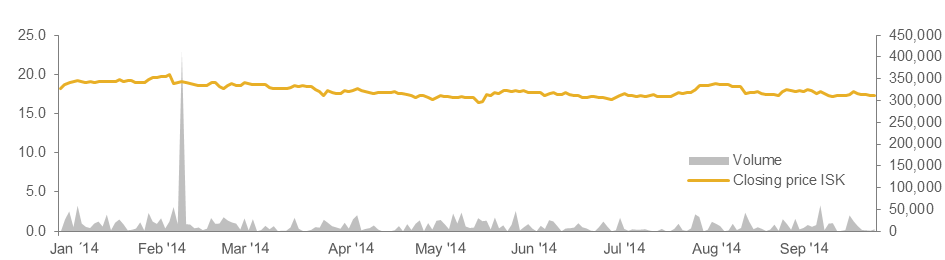 PRESENTATION MEETING 31 October 2014An open presentation for stakeholders will be held on Friday 31 October 2014 at the Icelandair Hotel Reykjavik Natura. Björgólfur Jóhannsson, President and CEO of Icelandair Group, and Bogi Nils Bogason, CFO, will present the Company’s results and respond to questions. The presentation will begin at 8:30 a.m. in Víkingasalur 4+5. Breakfast will be available from 08:00 a.m. The presentation will be held in Icelandic and the presentation material will be available after the meeting on the Icelandair Group website, www.icelandairgroup.is, and on the Nasdaq OMX Iceland hf news system. Please note that the meeting will also be broadcasted online in Icelandic on our website:http://www.icelandairgroup.is/investors/reports-and-presentations/webcast/APPROVAL OF QUARTERLY STATEMENTThe consolidated accounts of Icelandair Group for the third quarter report of 2014 were approved at a meeting of the Board of Directors on 30 October 2014. FINANCIAL CALENDARFinancial statement for the fourth quarter of 2014 – 05.02.2015 FOR FURTHER INFORMATION PLEASE CONTACT:Björgólfur Jóhannsson, CEO and President of Icelandair Group, tel: +354 896-1455Bogi Nils Bogason, Chief Financial Officer of Icelandair Group, tel: +354 665-8801USD thousandsQ3  2014Q3
2013Chg.% Chg.9M
20149M
2013Chg.% Chg.Operating resultsTotal income418,746371,66247,08413%907,816810,30797,50912%EBITDAR134,541114,31620,22518%186,322173,04913,2738%EBITDA123,883102,24321,64021%155,819136,86518,95414%EBIT102,51582,17020,34525%97,76583,94113,82416%EBT106,18981,85124,33830%97,60382,23315,37019%Profit for the period85,80165,32520,47631%81,47365,52615,94724%Balance sheetTotal assets----877,233877,490-2570%Total equity----403,607352,22651,38115%Interest bearing debt----55,469128,462-72,993-57%Cash and marketable securities----254,695218,33636,35917%Net interest bearing debt-----199,226-89,874-109,352122%Cash flowWorking capital from operations135,211111,13824,07322%172,932157,81115,12110%Net cash from operating activities5,76730,272-24,505-81%210,763215,161-4,398-2%Net cash used in investing activities-38,383-24,288-14,09558%-86,338-80,560-5,7787%Net cash used in financing activities-3,622-10,3616,739-65%-85,676-37,290-48,386130%Cash and cash equivalents end of period227,576215,48412,0926%227,576215,48412,0926%Key Ratios Earnings per share expressed in USD Cent1.731.320.4131%1.641.320.3224%Intrinsic value----9.958.681.2715%Equity ratio----46%40%5.9 ppt-Current ratio----1.030.980.055%CAPEX USD thousand28,27523,3764,89921%69,87693,707-23,831-25%Transport revenue as % of total revenues77%71%5.5 ppt-73%69%3.5 ppt-EBITDAR ratio32.1%30.8%1.4 ppt-20.5%21.4%-0.8 ppt-EBITDA ratio29.6%27.5%2.1 ppt-17.2%16.9%0.3 ppt-Share information ISKHighest price in period18.8515.303.5523%19.9515.304.6530%Lowest price in period16.8513.003.8530%16.458.288.1799%Price at period end ----17.3515.202.1514%Market Cap at period end (millions)----86,75076,00010,75014%Q3 2014Q3 2013ChangeINTERNATIONAL FLIGHTSNumber of passengers (´000)969.2 821.4 18%Load factor (%)84.2 83.5 0.7 pptAvailable seat kilometres (ASK´000,000)3,444.8 2,885.7 19%REGIONAL- AND GREENLAND FLIGHTS Number of passengers (´000)90.7 90.4 0%Load factor (%)73.6 73.0 0.6 pptAvailable seat kilometres (ASK´000,000)54.0 53.9 0%CHARTER FLIGHTSFleet Utilization (%)88.0 95.7 -7.7 pptSold Block Hours5,298 7,325 -28%CARGOAvailable Tonne Kilometres (ATK´000)68,092 62,055 10%Freight Tonne Kilometres (FTK´000)23,732 23,209 2%HOTELSAvailable Hotel Room Nights100,532 98,907 2%Sold Hotel Room Nights87,476 83,420 5%Utilization of Hotel Rooms (%)87.0 84.3 2.7 pptUSD thousandQ3 2014Q3 2013Change% ChangeEBITDAR134,541114,31620,22518%EBITDA123,883102,24321,64021%EBIT102,51582,17020,34525%EBT106,18981,85124,33830%Profit for the period85,80165,32520,47631%EBITDAR %32.1%30.8%1.4 ppt-EBITDA %29.6%27.5%2.1 ppt-USD thousandEBITDA Q3 2013102,243Allowance for bad debt - change2,903Maintenance and redelivery cost - Cargo aircraft-5,707EBITDA change - Tourism Services1,273EBITDA change - Route Network excl. Icelandair4,487EBITDA change - Icelandair18,582Other102EBITDA Q3 2014123,883USD thousandQ3 2014Q3 2013Change% Change% of rev. ´14Transport revenue:320,775264,43056,34521%77%  Passengers309,758254,08555,67322%74%  Cargo and mail11,01710,3456726%3%Aircraft lease17,06028,829-11,769-41%4%Other operating revenue80,91178,4032,5083%19%Total418,746371,66247,08413%100%USD thousandQ3 2014Q3 2013Change% ChangeSale at airports, hotels and aircraft26,89923,8933,00613%Revenue from tourism39,32632,5596,76721%Aircraft and cargo handling services8,7578,2465116%Maintenance revenue1,8929,729-7,837-81%Gain on sale of operating assets75307-232-76%Other operating revenue3,9623,6692938%Total80,91178,4032,5083%USD thousandQ3 2014Q3 2013Change% Change% of exp. ´14Salaries and other personnel expenses69,75361,5198,23413%24%Aircraft fuel95,78380,60515,17819%32%Aircraft lease5,7328,927-3,195-36%2%Aircraft handling, landing and communication29,35725,5323,82515%10%Aircraft maintenance expenses21,64726,744-5,097-19%7%Other operating expenses72,59166,0926,49910%25%Total294,863269,41925,4449%100%USD thousandQ3 2014Q3 2013Change% ChangeOperating cost of real estate and fixtures6,2126,0981142%Communication4,1663,25790928%Advertising5,9915,29170013%Booking fees and commission expenses12,48511,2101,27511%Cost of goods sold7,5606,2901,27020%Customer services7,2705,7901,48026%Tourism expenses25,49221,4154,07719%Allowance for bad debt-3,367-464-2,903-Other operating expenses6,7827,205-423-6%Total other operating expenses72,59166,0926,49910%USD thousandQ3 2014Q3 2013Change% ChangeInterest income295313-18-6%Interest expenses-1,109-2,038929-46%Currency effect4,4601,4193,041-Net finance income3,646-3063,952-USD thousands30.09.201431.12.2013Change30.09.2013Total assets877,233832,87544,358877,490Total equity403,607346,08257,525352,226Interest bearing debt55,469122,017-66,548128,462Net interest bearing debt-199,226-77,476-121,750-89,874Cash and marketable securities254,695199,49355,202218,336Equity ratio46%42%4 ppt40%Current ratio1.030.9410%0.98TypeIcelandairCargoLoftleiðirAir         IcelandGroup fleet 30.09.14Group fleet 31.12.13Of which ownOf which leasedCh. as of 31.12.13B757 200202123231940B757 30011110B767 3002232-1B737 70011110B737 80022220Fokker F-5055550Dash 8-20022220Total2126736372710-1USD thousands30.09.201431.12.2013Change30.09.2013Loans and borrowings non-current42,95778,489-35,53283,553Loans and borrowings current12,51243,528-31,01644,909Marketable securities27,1197,95519,1642,852Cash and cash equivalents227,576191,53836,038215,484Net interest bearing debt-199,226-77,476-121,750-89,874USD thousandQ3 2014Q3 2013ChangeWorking capital from operations135,211111,13824,073Net cash from operating activities5,76730,272-24,505Net cash used in investing activities-38,383-24,288-14,095Net cash used in financing activities-3,622-10,3616,739Decrease in cash and cash equivalents-36,238-4,377-31,861Cash and cash equivalents, end of period227,576215,48412,092USD thousandQ3 2014Operating assets:  Aircraft and aircraft components6.108  Overhaul own aircraft6.352  Other5.129Total operating assets17.589Long term cost  Overhaul leased aircraft10.313Intangible assets373Total Capex28.275MonthYearEstimated usage (tons)Option volumeSwap volumeTotal swap and option contracts% hedgedAv. Hedge price USDBought call strikeSold put strikeOct201420,8396,0004,20010,20049%9901,000937Nov201417,6393,0005,2008,20046%972990908Dec201416,3933,0005,2008,20050%9641,000932Jan201513,9583,0003,0006,00043%9471,000929Feb201512,0294,0002,0006,00050%9601,000936Mar201516,1473,0005,0008,00050%981990933Apr201517,2043,0005,0008,00047%9671,000892May201523,7304,0007,00011,00046%9361,000932Jun201532,0166,0007,00013,00041%934987883Jul201534,3046,0005,00011,00032%915987871Aug201534,2816,0003,0009,00026%919987871Sep201526,0874,0002,0006,00023%919990886Total264,62751,00053,600104,60040%---